Dny otevřených ateliérů na Velkomeziříčsku 1. – 2. 10. 2022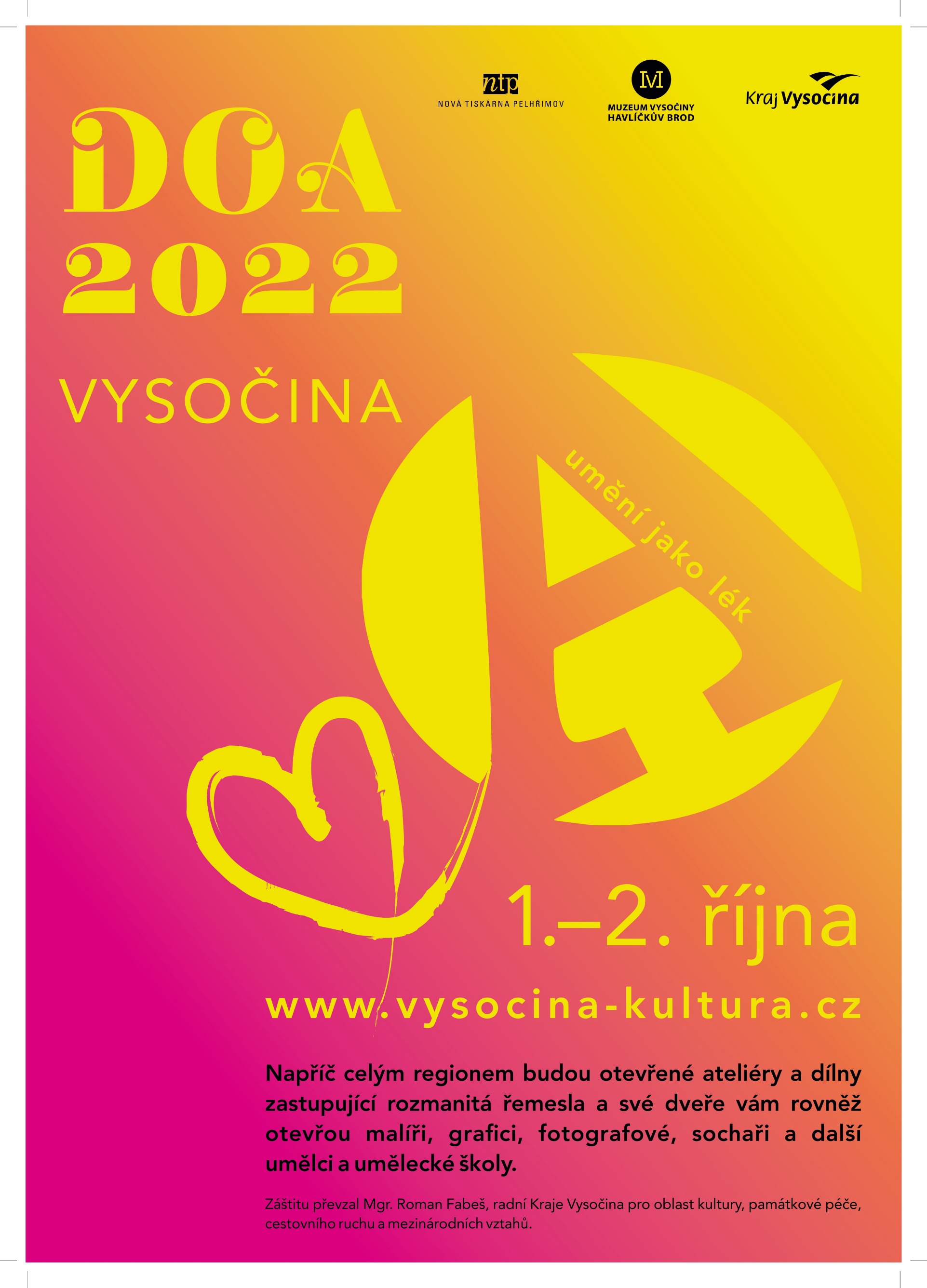 Dolní Radslavice Tomáš Dufek – Výroba netradičních hudebních nástrojů – Dolní Radslavice 2, tel.: 737 972 090, 1.10. – 9 – 17 hod. KřižanovIvo Karas – Fotoateliér – Meziříčská 316, tel.: 603 767 721, 1. 10. - 15 – 24 hod.Jitka Valová – Tiffany vitráže – Ořechovská 230, tel.: 604 160 835,  1.10. - 10 – 17 hod.MoravecMirka Špačková – Sochy – Moravec 101, 1. – 2.10. – 9 – 18 hod.MostištěVeronika Netolická – Tvoříme s Verčou, tvoříme s láskou – Mostiště 34, tel.: 721 704 004, 2.10. – 9 – 15 hod.Oslavice Jan Hikeš – Keramika z Oslavice - Oslavice 18, tel.: 776 288 858, 1. – 2. 10. – 13 – 19 hod.TasovLidmila Dohnalová – Akvarely – Kaple sv. Michala – tel.: 721 504 292,  2.10. – 10 – 16 hod.Velké MeziříčíAteliéry VM – ul. Ke Třem křížům 1234/2 (Zámecká sýpka),  1. – 2.10. – 13 – 18 hod.Kateřina Stejskalová – Keramika, knihvazačství - tel.: 607 834 564Alice Trojanová – Modistická dílnaAndrea Hladíková – Šperky z ovocných pecekJan Dvořák – Dřevěné šperky, krabičky, misky a doplňky – tel.: 737 180 951Marie Kudláčková – Kresba, objekt, konceptuální tvorbaMichaela Horná – Módní návrhářka – tel.: 723 531 006Olga Staňková – Převod přírodních materiálů do skla a jejich interpretace v obrazechMilan Tůma – NožířRadek Koudela – Fotograf a cestovatelPetra Janoušková – Smalt, linoryt, suchá jehla a experimentální tiskAdéla Horká – KnihařkaMatěj Měrtl – Fotokoutek, výrobky pro hafanyMichal Fejfar – Dřevěné módní doplňky – tel.: 605 702 732Marek Musil – Soustružení ze dřevaCedulář – Kovový artefakt Galerie U Bašty – U Bašty 124/1, tel.: 721 328 021, 2.10. – 10 – 18 hod.Eva Pejchalová - Akvarelová malba -  tel.: 721 328 021Bořivoj Pejchal – Olejomalba - tel.: 723 725 220 Sál hasičské zbrojnice – Nad Gymnáziem 464, 1. – 2.10. – 9 – 17 hod.Libuše Kotoučková – Malba barvami a pastelkami na různý materiál - tel.: 732 380 517Marie Šabacká – Vyšívané obrazy, ubrusy – tel.: 736 427 718Libuše Ekslerová – Šití zavinovaček, hnízd do postýlek, dětské povlečení … - tel.: 731 067 984Lubomír Procházka – Akvarely – tel.: 731 738 242Petra Fojtíková – Pletení, drátkování, zápich, keramika – tel.: 702 537 239Hana Hladíková – Šitý bytových a oděvních doplňků – tel.: 605 763 262